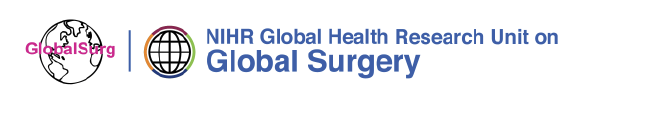 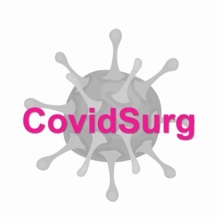 CovidSurg - GlobalSurg WeekInformácie pre pacientovMedzinárodná globálna štúdia sledujúca operácie a liečbu chirurgických pacientovZákladné informácieOchorenie COVID-19 je spôsobené koronavírusom, ktorý bol prvýkrát identifikovaný vo Wu-chane, Čína. COVID-19 sa rýchlo rozšíril do celého sveta. Počas tejto globálnej pandémie potrebujeme naliehavo porozumieť vplyvu ochorenia COVID-19 na pacientov, ktorí sa podrobia chirurgickým zákrokom.Aký je účel tejto štúdie?Skoršia fáza tohto výskumu ukázala, že pacienti s ochorením COVID-19 môžu mať horšie výsledky operácií a existuje u nich zvýšené riziko pľúcnych komplikácií. Stále avšak vieme veľmi málo o vplyve prekonaného ochorenia COVID-19 na výsledky chirurgických zákrokov. Považujeme za dôležité zistiť, či majú aj pacienti vyliečení z ochorenia COVID19 zvýšené riziko komplikácií po zlepšení počiatočných symptómov ochorenia, aby sme mohli v budúcnosti pacientom pomôcť a dôsledne naplánovať ich liečbu.Čo pre Vás znamená účasť v tejto štúdii?Táto štúdia zhromažďuje informácie o všetkých pacientov podstupujúcich chirurgický zákrok bez ohľadu na to, či im bolo diagnostikované ochorenie COVID-19. Účasť na tejto štúdii znamená iba to, že budeme sledovať priebeh Vašej liečby v nemocnici a zhromažďovať všeobecné údaje na účely výskumu. Vaša liečba a starostlivosť bude prebiehať v štandardnom režime bez ohľadu na to, či sa rozhodnete štúdie zúčastniť alebo nie. Nebudete musieť podstúpiť žiadne ďalšie testy alebo procedúry. V prípade záujmu o účasť v štúdii Vás člen nášho zdravotníckeho tímu požiada o podpísanie informovaného súhlasu. Okrem toho nemusíte urobiť vôbec nič. Údaje potrebné pre túto štúdiu sa budú zhromažďovať z Vašich lekárskych záznamov. Tieto údaje budú úplne anonymizované, aby Vás nebolo možné identifikovať.Účasť na tejto štúdii je dobrovoľná a zo štúdie môžete odstúpiť do 30 dní od dátumu podpísania súhlasu. Nie je potrebné uvádzať dôvod, prečo si prajete ukončiť účasť v štúdii a nebude to mať žiadny vplyv na vašu liečbu.Aké sú riziká a benefity účasti v tejto štúdii?Účasť v tejto štúdii so sebou nenesie žiadne riziká. Je to preto, že Vaša liečba sa vôbec nemení. Jednoducho by sme iba chceli sledovať priebeh Vašej operácie a následnú rekonvalescenciu. Účasť v štúdii so sebou nenesie žiadne pridané riziko v porovnaní s bežnou liečbou a Vaša liečba ostane taká istá, či už sa rozhodnete pre účasť alebo nie. Informácie, ktoré od vás zhromaždíme, budú veľmi užitočné pre pochopenie vplyvu ochorenia COVID-19 na chirurgických pacientov a pomôžu nám tak vylepšiť liečbu pacientov v budúcnosti.Aké informácie od Vás budeme zhromažďovať?Budeme zhromaždovať relevantné informácie z Vašeho predchorobia, informácie ohľadom zákroku, pre ktorý ste prišli do nemocnice, pomocné laboratórne vyšetrenia a priebeh operácie a rekonvalescencie. Ďalšie informácieV prípade akýchkoľvek otázok ohľadom tejto štúdie sa neváhajte obrátiť na svojho lekára, ktorý má na starosti tento projekt. Taktiež môžete navštíviť našu webovú stránku alebo kontaktovať náš medzinárodný výskumný tím. Webová stránka:	https://globalsurg.org/surgweekEmail: 	covidsurg@contacts.bham.ac.ukTwitter: 	@CovidSurg